STATE OF ILLINOISDEPARTMENT OF VETERANS’ AFFAIRS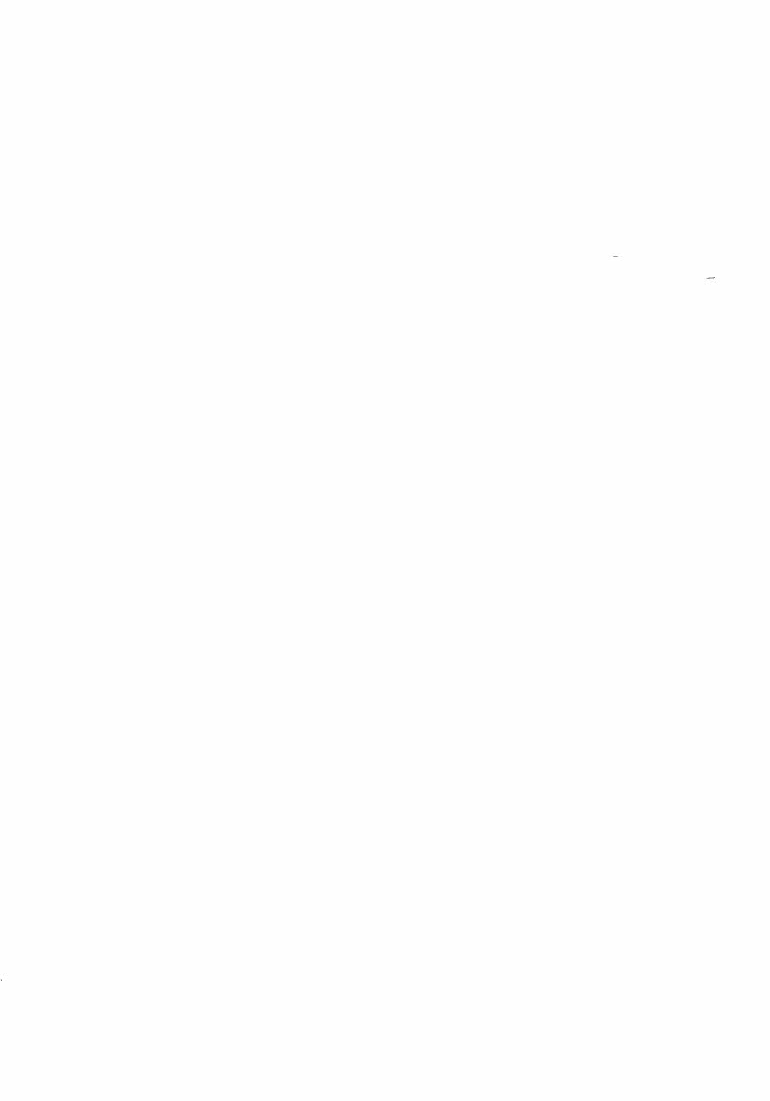 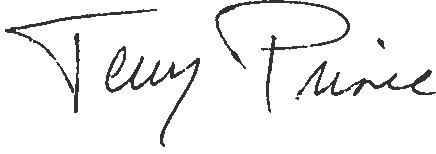 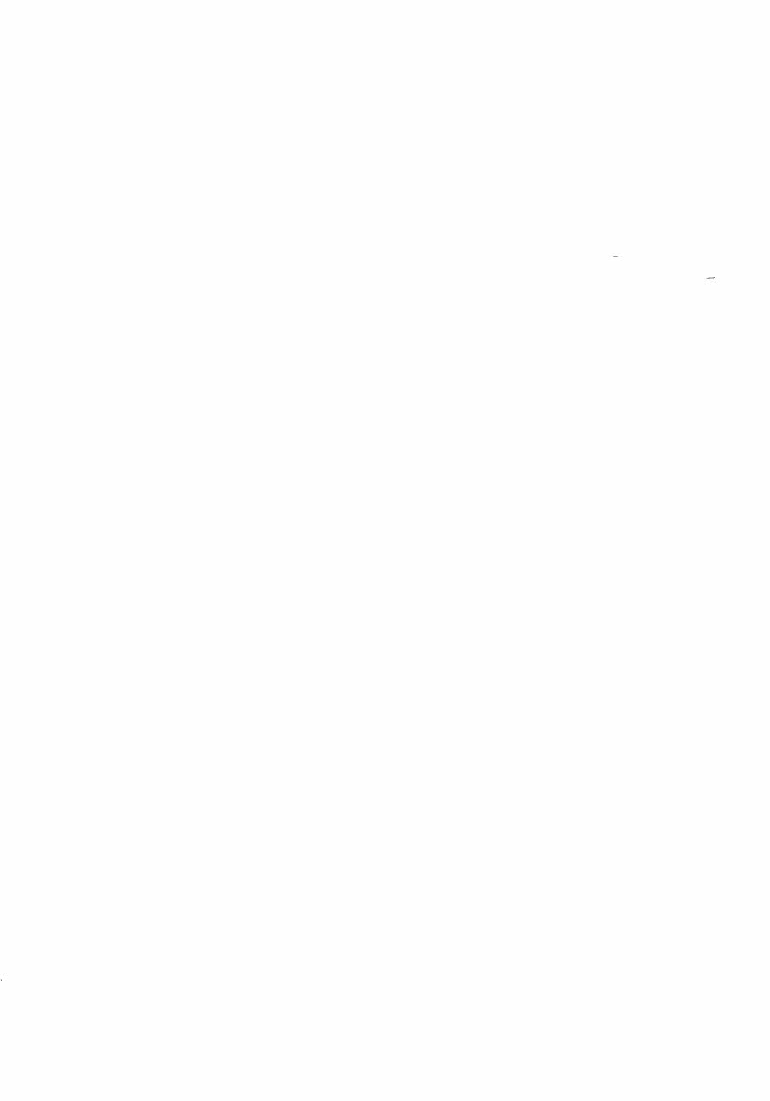 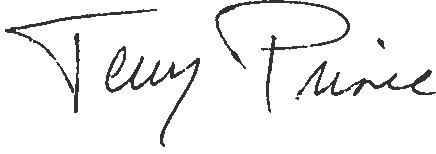 833 South Spring Street, P.O. Box 19432, Springfield, IL 62794-9432Telephone: 217-782-6641 * Fax: 217-524-0344JB PRITZKER	                                                                                                                      TERRY PRINCEGOVERNOR		      ACTING DIRECTORJuly 30, 2021Mr. John HollmanClerk of the House420 State House Springfield, IL 62706Dear Mr. Hollman:The Department of Veterans’ Affairs Act (20 ILCS 2805/15) directs the Illinois Veterans’ Advisory Council (IVAC) to report the following information to the General Assembly:On behalf of IVAC, we are sending this annual report to you to distribute to members of the Illinois House of Representatives. Enclosed with this document is the annual report for the Illinois Veterans’ Advisory Council. Please let me know if you have any questions. Sincerely,Terry PrinceReport to the Governor and the General Assembly